RECLAMACIÓN A HACIENDA POR I.R.P.F.(DOBLE TRIBUTACIÓN)BOLETÍN DE ADHESIÓNCUENTA DE CARGO:    ES_ _   2 0 4 8   _ _ _ _   _ _ _ _   _ _ _ _   _ _ _ _Autorizo a la Asociación de Empleados Jubilados y Pensionistas de CajAstur el cargo en la cuenta precitada del importe resultante del prorrateo de los gastos resultantes de la consulta jurídica (no superiores a 80,00 euros).El compromiso de adhesión sólo se admitirá cumplimentando el adjunto Boletín.En				, a	 de 				 de 2019   			(Firma del solicitante)PLAZO DE RECEPCIÓN: Hasta el  día 28  de  octubre de 2019Rogamos cumplimenten este boletín en todos sus apartados y lo envíen por correo electrónico  a secretario@jubycajastur.es o también por valija  interna de cajAstur a la siguiente dirección:Asociación de Empleados Jubilados y Pensionistas de la Caja de Ahorros de AsturiasCAJA DE AHORROS DE ASTURIAS (ahora LIBERBANK)Oficina 0122 – POLÍGONO DE OTERO (Oviedo)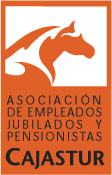 ASOCIACION EMPLEADOS JUBILADOS Y PENSIONISTAS CAJA DE AHORROS DE ASTURIASASOCIACION EMPLEADOS JUBILADOS Y PENSIONISTAS CAJA DE AHORROS DE ASTURIAS ANEXO CIRCULAR VI/2019 ANEXO CIRCULAR VI/2019Titular (Socio)Nombre y apellidosNombre y apellidosNombre y apellidosDNITitular (Socio)Domicilio:Domicilio:Domicilio:Población:                                      DP:Población:                                      DP:Teléfono fijo:Teléfono fijo:Móvil:Móvil:Móvil:Correo electrónico:Correo electrónico:Correo electrónico:Correo electrónico:Correo electrónico: